Goriški golf klub je bil ustanovljen 16.4.2004, z namenom popularizacije golfske igre na Goriškem. V prvih letih se je klubu, ki je organiziral potrebno usposabljanje bodočih golfistk in golfistov včlanilo preko 140 članov, ki so tudi pridobili ustrezno licenco za igranje.v zadnjem obdobju pa je dejavnost kluba nekoliko zamrla, zato so se člani na skupščini v začetku maja 2017 odločili za spremembe v vodstvu kluba z nalogo, da se ponovno obudijo dejavnosti, ki jih je klub v preteklosti že imel in članstvu ponudi tudi nove oblike druženja in tekmovanja.Nov Upravni odbor GGK je z zanosom sprejel zaupane naloge, tako da je v tem kratkem obdobju uspel z najemnikom vadbišča v Šempetru pri Gorici dogovoriti nekatere ugodnosti tako za člane kluba kot tudi ostale ljubitelje golfske igre.Pri Golfski zvezi Slovenije smo v letošnjem letu pridobili licenco za Center za  usposabljanje novih golfistov katero dejavnost bomo izvajali na vadbišču v Šempetru pri Gorici.  Golf je šport, ki nudi veliko užitkov v naravi pri čemer je v ospredju tudi druženje, zabava in ne nazadnje tudi določena mera tekmovalnosti, če si jo posameznik želi. V Goriškem golf klubu nameravamo v začetku septembra pričeti s tečaji golfa za začetnike po sistemu »Slovenija igra golf«, kjer si lahko za vsega 99 EUR pridobite osnovno znanje golfske igre. Tečaj obsega teoretični del, ki traja štiri ure, kjer se seznanimo s pravili in etiketi golfa, nato sledi še osem ur vadbe na vadbišču.V sklopu te akcije vabimo tudi otroke in mladostnike, da se nam pridružijo pri učenju golfa, zanje bomo organizirali ločene tečaje.   Vse, ki se želijo spoznati z golfom, pa niso prepričani ali jim bo ta igra sploh všeč in so v dilemi  ali se sploh prijaviti na omenjeni tečaj vabimo vsako sredo med 17 in 19 uro na vadbišče v Šempeter pri Gorici, kjer jim bodo naši člani na prijeten in šaljiv način predstavili igro golfa in kjer bodo lahko tudi poizkusili nekaj udarcev, da se prepričajo, da je to zelo zanimiv šport. V Goriškem golf klubu načrtujemo ponovno obuditi redna mesečna druženja golfistk in golfistov naše regije v obliki turnirjev s kulinaričnimi zaključki. Prvi tak turnir, ki je bil dobro obiskan, smo izvedli v drugi polovici julija. Odzivi udeležencev so bili pozitivni, kar nam daje zagon za naprej.Več o dogajanju v Goriškem golf klubu bo možno videti tudi v novi spletni strani, ki je tik pred postavitvijo. Tam bo možno dobiti splošne informacije o načrtovanih turnirjih kakor tudi vtise o že izvedenih. Aktivni člani pa bodo lahko dostopali tudi do informacij internega značaja, ki bodo namenjene zgolj članom kluba.Ker na goriškem še ne premoremo pravega golf igrišča, je naše mesto za druženje kot rečeno vadbišče v Šempetru pri Gorici, poleg tega pa je naše »domicilno igrišče« v Koprivnem v sosednji Italiji. Tam igramo tudi večino naših uradnih turnirjev ter srečanj s prijateljskimi klubi, ko smo mi gostitelji.V Goriškem golf klubu imamo še vedno tudi skrito željo, da bi v bodočnosti le zgradili pravo golfsko igrišče tudi na območju Goriške, saj je na tem področju kar lepo število golfistk in golfistov, poleg tega pa bi to zagotovo obogatilo turistično ponudbo na Goriškem. Vabimo vse, ki se želijo seznaniti s tem športom in se udeležiti tečajev,  da nas kontaktirajo:Prijave sprejemamo po emailu: info@goriskigolfklub.siZa več informacij smo na voljo: 041/774 204 Mitja  ali   041 649 827  Valter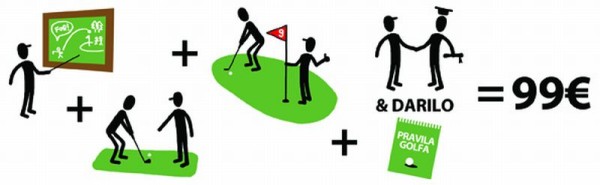 